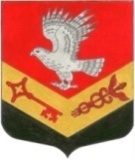 МУНИЦИПАЛЬНОЕ ОБРАЗОВАНИЕ«ЗАНЕВСКОЕ ГОРОДСКОЕ ПОСЕЛЕНИЕ»ВСЕВОЛОЖСКОГО МУНИЦИПАЛЬНОГО РАЙОНАЛЕНИНГРАДСКОЙ ОБЛАСТИСОВЕТ ДЕПУТАТОВ ЧЕТВЕРТОГО СОЗЫВАРЕШЕНИЕ21.06.2022 года										№ 27гп. Янино-1О награждении Почетной грамотой главы МО «Заневское городское поселение»В соответствии с Положением о Почетной грамоте главы муниципального образования «Заневское городское поселение» Всеволожского муниципального района Ленинградской области, утвержденным решением совета депутатов от 26.09.2018 № 48 (с изменениями от 16.02.2021 № 04), совет депутатов принялРЕШЕНИЕ:1. Наградить Почетной грамотой главы муниципального образования «Заневское городское поселение» Всеволожского муниципального района Ленинградской области за особые заслуги перед муниципальным образованием «Заневское городское поселение» Всеволожского муниципального района Ленинградской области граждан согласно приложению.2. Решение вступает в силу со дня его подписания.3. Контроль за исполнением решения возложить на постоянно действующую депутатскую комиссию по экономической политике, бюджету, налогам и инвестициям.Глава муниципального образования					В.Е. Кондратьев Приложение к решению от 21.06.2022 года № 27Список награждаемых Почетной грамотойглавы муниципального образования «Заневское городское поселение» Всеволожского муниципального района Ленинградской области:Нелидова Екатерина Сергеевна – врач терапевт ГБУЗ ЛО Всеволожская «КМБ» врачебной амбулатории (г. Кудрово)Молокова Анастасия Олеговна – врач терапевт ГБУЗ ЛО Всеволожская «КМБ» врачебной амбулатории (г. Кудрово)Гаджиалиева Аниса Назимовна – участковый врач-терапевт амбулатории «Заневский пост» ГБУЗ ЛО «Всеволожская КМБ» (гп. Янино-1)Турчиненко Юлия Михайловна – старший фельдшер амбулатории «Заневский пост» ГБУЗ ЛО «Всеволожская КМБ» (гп. Янино-1)